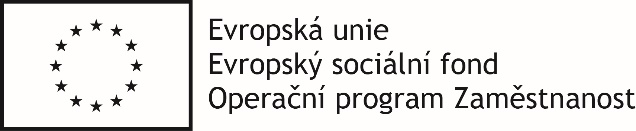 PODNIKOVÉ VZDĚLÁVÁNÍ DOPRAVA A MECHANIZACECZ.03.1.52/0.0/0.0/16_043/0004828V naší společnosti se úspěšně realizuje projekt „PODNIKOVÉ VZDĚLÁVÁNÍ DOPRAVA A MECHANIZACE“ a je spolufinancován Evropskou unií.Podnikové vzdělávání zaměstnanců. Cílem projektu je vyškolení zaměstnanců, aby byli schopni sjednotit systému procesního řízení a IS ve společnostech Doprava a mechanizace, Beton Union.Termín realizace projektu: 	leden 2017 – prosinec 2018https://www.esfcr.cz/